Checklist for finalizing your paper or thesis 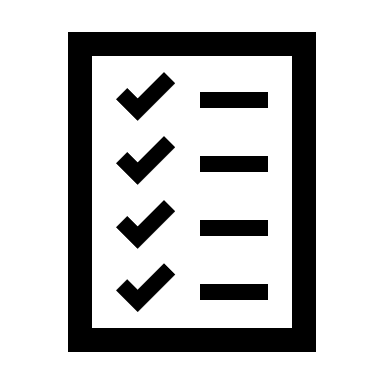 Before your final check	Finish content changes	Proofread	Check punctuation	Remove extra spaces	Check citations and bibliography 	Check hyphenation (if necessary)During your final check	Look over your cover page	Add your abstract (if necessary)	Add and sign your signed declaration (if necessary)	Check the layout (line spacing, font size, margins, etc.)	Update the table of contents (if using)	Update other tables and indexes (if using)	Save in the correct format and print if required to do soAfter your final check	Add additional materials (if necessary)	Hand in your work	Celebrate!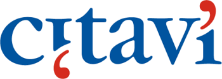 Presented by 